Кудряшов Николай Алексеевич, профессор, заведующий кафедрой 31 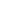 This report reflects citations to source items indexed within Web of Science. Perform a Cited Reference Search to include citations to items not indexed within Web of Science.Published Items in Each Year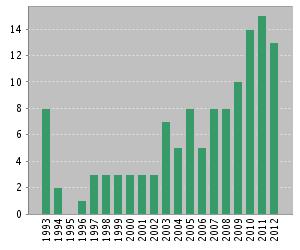 The latest 20 years are displayed.
View a graph with all years. Citations in Each Year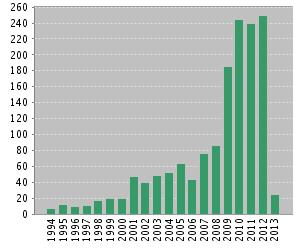 The latest 20 years are displayed.
View a graph with all years. Results found:175Sum of the Times Cited [?] :1550Sum of Times Cited without self-citations [?] :922 Citing Articles[?] :701Citing Articles without self-citations [?] :581Average Citations per Item [?] :8.86h-index [?] :21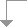 Use the checkboxes to remove individual items from this Citation Report 
or restrict to items published between and 2009 
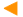 2010 2011 2012 2013 
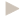 TotalAverage Citations
per YearUse the checkboxes to remove individual items from this Citation Report 
or restrict to items published between and 18624523924925155038.75 1. Title: EXACT-SOLUTIONS OF THE GENERALIZED KURAMOTO-SIVASHINSKY EQUATION Author(s): KUDRYASHOV, NASource: PHYSICS LETTERS A  Volume: 147   Issue: 5-6   Pages: 287-291   DOI: 10.1016/0375-9601(90)90449-X   Published: JUL 16 1990 22 23 14 18 3 183 7.62  2. Title: Simplest equation method to look for exact solutions of nonlinear differential equations Author(s): Kudryashov, NASource: CHAOS SOLITONS & FRACTALS  Volume: 24   Issue: 5   Pages: 1217-1231   DOI: 10.1016/j.chaos.2004.09.109   Published: JUN 2005 10 17 22 19 0 78 8.67  3. Title: Seven common errors in finding exact solutions of nonlinear differential equations Author(s): Kudryashov, Nikolai A.Source: COMMUNICATIONS IN NONLINEAR SCIENCE AND NUMERICAL SIMULATION  Volume: 14   Issue: 9-10   Pages: 3507-3529   DOI: 10.1016/j.cnsns.2009.01.023   Published: SEP-OCT 2009 7 33 24 9 4 77 15.40  4. Title: Be careful with the Exp-function method Author(s): Kudryashov, Nikolai A.; Loguinova, Nadejda B.Source: COMMUNICATIONS IN NONLINEAR SCIENCE AND NUMERICAL SIMULATION  Volume: 14   Issue: 5   Pages: 1881-1890   DOI: 10.1016/j.cnsns.2008.07.021   Published: MAY 2009 12 31 19 5 3 70 14.00  5. Title: ON TYPES OF NONLINEAR NONINTEGRABLE EQUATIONS WITH EXACT-SOLUTIONS Author(s): KUDRYASHOV, NASource: PHYSICS LETTERS A  Volume: 155   Issue: 4-5   Pages: 269-275   DOI: 10.1016/0375-9601(91)90481-M   Published: MAY 13 1991 10 4 11 11 1 66 2.87  6. Title: The first and second Painleve equations of higher order and some relations between them Author(s): Kudryashov, NASource: PHYSICS LETTERS A  Volume: 224   Issue: 6   Pages: 353-360   DOI: 10.1016/S0375-9601(96)00795-5   Published: JAN 20 1997 6 2 4 6 1 64 3.76  7. Title: Solitary waves in active-dissipative dispersive media Author(s): Kudryashov, NA; Zargaryan, EDSource: JOURNAL OF PHYSICS A-MATHEMATICAL AND GENERAL  Volume: 29   Issue: 24   Pages: 8067-8077   DOI: 10.1088/0305-4470/29/24/029   Published: DEC 21 1996 10 3 3 1 0 58 3.22  8. Title: Extended simplest equation method for nonlinear differential equations Author(s): Kudryashov, Nikolai A.; Loguinova, Nadejda B.Conference: International Conference on Life System Modeling and Simulation (LSMS) Location: Shanghai, PEOPLES R CHINA Date: SEP 14-17, 2007 
Sponsor(s): Chinese Assoc Syst Simulat; IEEE UK; IEEE Ireland Sect; IEEE CASS Life Sci Syst & Applicat TC; IEEE CIS Singapore Chapter; IEEE Shanghai Sect; Springer, Syst & Synthet Biol Source: APPLIED MATHEMATICS AND COMPUTATION  Volume: 205   Issue: 1   Special Issue: SI   Pages: 396-402   DOI: 10.1016/j.amc.2008.08.019   Published: NOV 1 2008 11 16 15 10 0 52 8.67  9. Title: Exact solitary waves of the Fisher equation Author(s): Kudryashov, NASource: PHYSICS LETTERS A  Volume: 342   Issue: 1-2   Pages: 99-106   DOI: 10.1016/j.physleta.2005.05.025   Published: JUL 4 2005 8 15 8 9 0 44 4.89  10. Title: On "new travelling wave solutions" of the KdV and the KdV-Burgers equations Author(s): Kudryashov, Nikolai A.Source: COMMUNICATIONS IN NONLINEAR SCIENCE AND NUMERICAL SIMULATION  Volume: 14   Issue: 5   Pages: 1891-1900   DOI: 10.1016/j.cnsns.2008.09.020   Published: MAY 2009 5 17 8 5 2 37 7.40 